В России появились рекомендации по организации дистанционной работы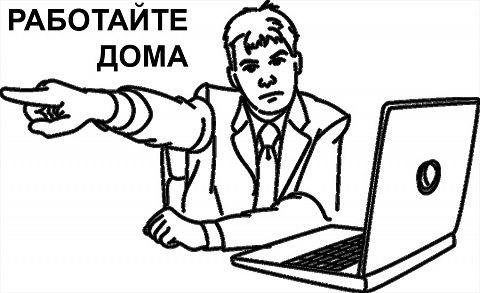 29 марта 2021  Проект рекомендации по организации дистанционной работы был опубликованы вместе с Письмом Минтруда России № 14-2/10/П-1550 от 26.02.2021. Данные рекомендации были разработаны Российской трехсторонней комиссии по регулированию социально-трудовых отношений в рамках исполнения Постановления Госдумы РФ от 26.11.2020 г. N 9238-7 ГД. В нем, в частности, после принятия изменений в Трудовой кодекс РФ в части регулирования дистанционной работы и временного перевода работника на такую работу по инициативе работодателя Госдума рекомендовала Российской трехсторонней комиссии по регулированию социально-трудовых отношений 1) ежегодно проводить анализ правоприменительной практики по дистанционной работе; 2)подготавливать предложения по совершенствованию правового регулирования дистанционной работы; 3) РАЗРАБОТАТЬ РЕКОМЕНДАЦИИ по организации дистанционной работы на постоянной основе или временно по инициативе работодателя в исключительных случаях.Рекомендации были разработаны и одобрены на совещании заместителей координаторов сторон, представляющих общероссийские объединения профсоюзов, работодателей и Правительства РФ.Согласно Рекомендациям, организацию удаленного рабочего процесса (кроме дистанционной деятельности в отдельных ситуациях) рекомендовано осуществлять, учитывая специфику рабочих задач сотрудников, посредством отражения в локальных НПА, в коллективных и трудовых договорах нижеследующих норм:правил взаимоотношений персонала и работодателя, включая порядок дистанционной реализации трудовых обязанностей, передачу итогов и отчетов о проделанной работе по запросам руководства, периоды подтверждения получения электронных актов от сторон;правил подтверждения действий сторон, связанных с обменом сведений, документооборотом, если они взаимодействуют в другом формате;формы подачи сотрудником руководству заявлений (обычной письменной, электронной и т. п.) в рамках ТК РФ, ознакомления работника с документацией, в отношении которой предусмотрено обязательное ознакомление под роспись;режима рабочего времени и периода отдыха удаленного сотрудника;условий и порядка вызова работодателем такого сотрудника на стандартное рабочее место или его выхода на работу по личной инициативе (исключение — удаленная деятельность согласно ст. 312.9. ТК РФ);правил предоставления ежегодного оплачиваемого и иных отпусков лицам, работающим удаленно на постоянной основе;обеспечения персонала антивирусным, иным защитным и прочим ПО, аппаратурой, инвентарем, необходимым для выполнения их трудовых обязанностей;правил, сроков, объемов компенсации удаленным сотрудникам издержек ввиду использования, принадлежащих им на праве собственности (аренды) аппаратуры, ПО (если это все используется с согласия/ведома работодателя и в его интересах);правил ознакомления удаленных сотрудников с требованиями охраны труда при работе с оборудованием и средствами, рекомендованными или предоставленными работодателем;распространения дополнительных гарантий, предусмотренных коллективным договором и (или) локальным НПА предприятия, на удаленных сотрудников, с учетом специфики их деятельности;других норм, связанных с организацией удаленной работы.В отдельных ситуациях, представляющих угрозу жизни/здоровью либо нормальным условиям существования всего населения страны или какой-то его части, при осуществлении временного перевода на удаленную работу по инициативе руководства, работодатели с учетом своих и рабочих фактических возможностей, решений, принятых органами госвласти, местного самоуправления, вправе устанавливать приоритетные категории сотрудников, направляемых на дистанционную работу. К ним при прочих равных условиях будут отнесены:сотрудники, рабочие места которых расположены в зоне непосредственной угрозы для их жизни/здоровья;беременные работницы;трудящиеся инвалиды, пенсионеры и лица с хроническими заболеваниями;персонал с детьми до 14 лет (родители — биологические, усыновители и приемные, опекуны, попечители);ухаживающие за инвалидами или длительно/хронически больными, а также престарелыми членами семьи, нуждающимися в постороннем уходе;иные категории сотрудников, перечисленные в коллективных/трудовых договорах, локальных НПА предприятия.Привилегии, с учетом неблагоприятных причин для перевода на непредвиденную удаленку, выглядят вполне логичными.Источник: https://ohranatruda.ru/news/